Kandidatka za predsednico sekcije mladih managerjev 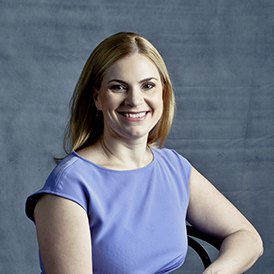 Tanja Subotić LevaničTanja Subotić Levanič je na položaju direktorice korporativnih odnosov v podjetju Pivovarna Laško Union d.o.o. odgovorna za korporativne odnose, trajnostni razvoj ter komuniciranje. S svojo ekipo gradi in razvija strateška področja, ki krepijo vsakodnevni posel največje slovenske proizvajalke pijač. Diplomantka politologije na Fakulteti za družbene vede, ki se je po nekaj letih poslovnega uvajanja v podjetju McDonalds Slovenija ter agenciji Dialog leta 2008 pridružila podjetju IBM, sprva kot vodja komuniciranja, kasneje pa poleg komuniciranja prevzemala vodstvene funkcije še na področju najprej v Sloveniji, nadaljevala na področju Jugovzhodne in nato Centralne in Vzhodne Evrope. V teh vlogah je bila vse do leta 2016 izjemno dejavna tudi v številnih profesionalnih odborih kot tudi mednarodnih projektih, ki povezujejo znanje, trajnostni razvoj in posel. V letih od 2016 do 2018 je vodila integralno komuniciranje v Kabinetu Predsednika Vlade Republike Slovenije, nato pa leta 2018 sprejela nov poslovni izziv in se kot del vodstvene ekipe pridružila Pivovarni Laško Union, ki je del družbe HEINEKEN.Tanja Subotić Levanič je poročena in mama dveh nadebudnih sinov. Za kar pravi, da je najprej in neprecenljivo. Ko ji bo nekoč ostala kakšna ura več, se bo prav gotovo vrnila h konjeništvu, svoji veliki želji iz mladosti, ter branju in pisanju, tako za njeno dušo.